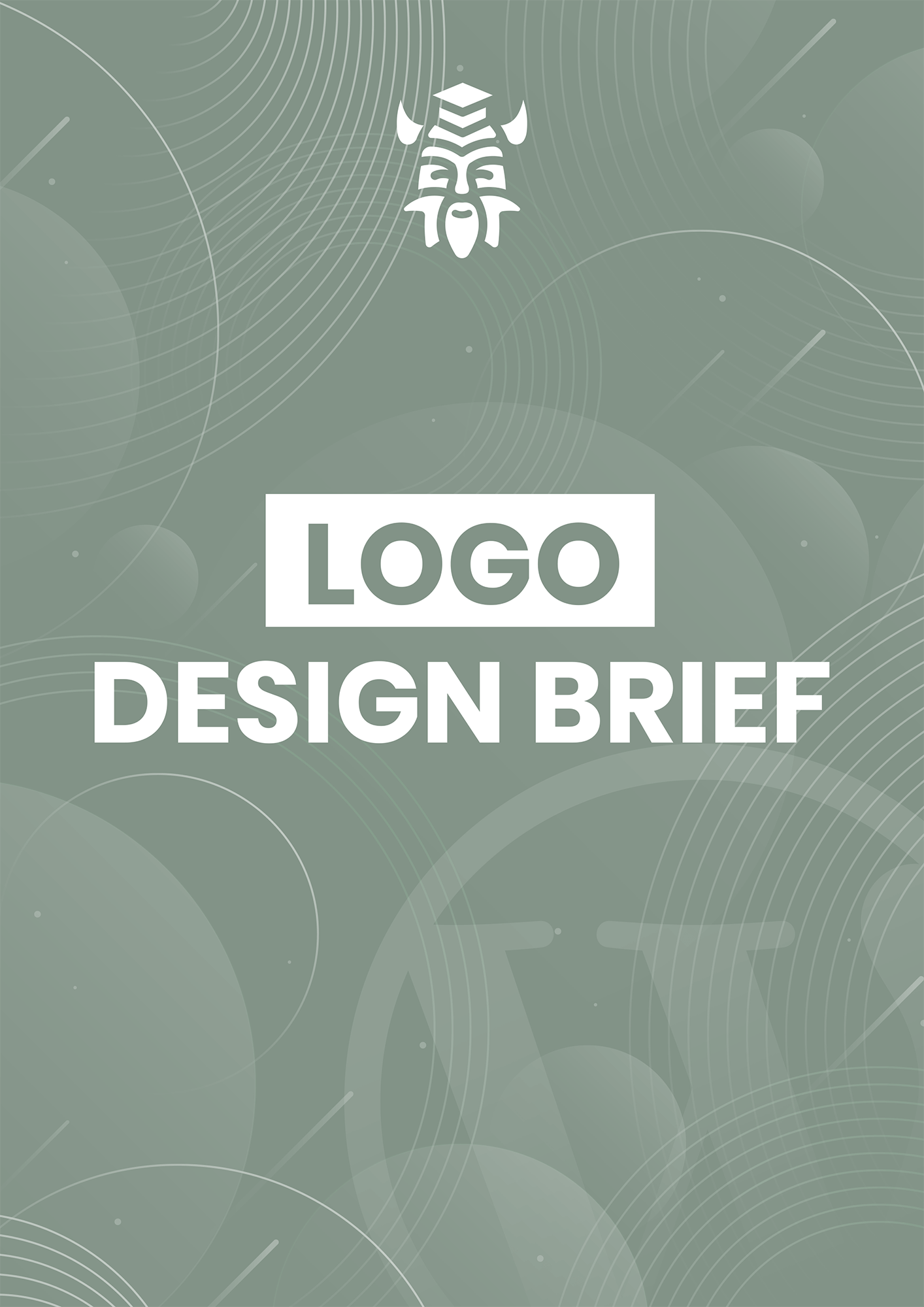 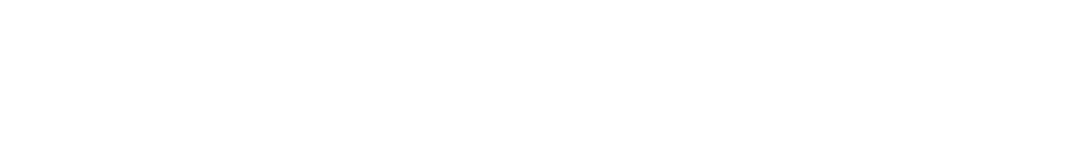 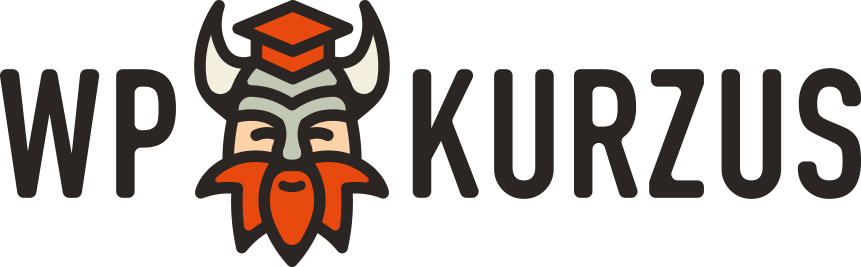 Budapest, 2019Email: info@wpkurzus.huWeb: wpkurzus.huKérdésekMi legyen a pontos szöveg a logón?Szlogen, leírás, évszám, egyéb dolog, ami szerepeljen a logónÖtletek, amik tetszettek - jegyzeteld le magadnak!Szeretnél saját képet, szimbólumot? Írd le, mi lenne az!Pl.: állat, épület, kezdőbetű...Milyen színre gondoltál?Pl.: kék, zöld, fekete vagy akár konkrét színkód...GyűjteményIde írd azokat a logókat, weboldalakat, amelyek tetszenek (emellett töltsd le őket a gépedre is egy mappába, hogy pontosan meglegyenek).Szia!Ebben a munkafüzetben az éppen épülő projekted logójához tudsz összegyűjteni magadnak pár információt.Ennek az a célja, hogy könnyebben össze tudd szedni a gondolataidat, és leírva is meglegyen minden, amire egy logó elkészítésénél szükség van.Példának előre beírtuk egy kitalált projekt adatait, hogy lásd, hol mire is kell gondolnod.Bízunk benne, hogy a segítségünkkel akár egyedül is képes leszel szuper logót tervezni magadnak!Üdvözlettel,Nagy Attila és a WPKurzus csapataA füzetben található tartalmak felhasználása nyomtatásban, vizuális vagy elektronikus médiában kizárólag a WPViking Kft. előzetes engedélyével történhet.BeanBrosBal oldalt legyen egy kávészem és utána a BeanBros szókávészem flat designban#FD8750#FD8750